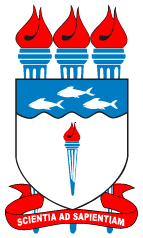 UNIVERSIDADE FEDERAL DE ALAGOAS – UFALINSTITUTO DE CIÊNCIAS BIOLÓGICAS E DA SAÚDE – ICBSPROGRAMA DE MONITORIA - PROGRAD RELATÓRIO DE MONITORIA DA DISCIPLINA XXXXXNOME DO MONITORMACEIÓ, AL DATARELATÓRIO DE MONITORIA NOME DO MONITORRelatório de monitoria da disciplina XXX referente ao período XXXX, sob orientação do Prof. xxxxxMACEIÓ, AL DATASUMÁRIO1.  DADOS DE IDENTIFICAÇÃO...................................................................  051.1 DO MONITOR................................................................................  051.2 DA DISCIPLINA/ÁREA...................................................................  052. INTRODUÇÃO............................................................................................  063.  CARACTERIZAÇÃO E OBJETIVOS DA DISCIPLINA/ÁREA....................  073.1 CARACTERIZAÇÃO DA DISCIPLINA/ÁREA.................................  073.2 OBJETIVOS DA DISCIPLINA/ÁREA..............................................  084.  CRONOGRAMA DAS ATIVIDADES........................................................... 095.  ATIVIDADES DESENVOLVIDAS............................................................... 106.  CONSIDERAÇÕES FINAIS........................................................................ 107.  REFERÊNCIAS BIBLIOGRÁFICAS............................................................ 118. ASSINATURAS .............................................................................................12DADOS DE IDENTIFICAÇÃODO MONITORNome: Matrícula: Curso: E-mail: DA DISCIPLINA/ÁREAMonitoria: colocar o nome da monitoriaDisciplinas acompanhadas (caráter da disciplina - se obrigatória ou eletiva):Ex.: Anatomia Sistêmica (obrigatória), Anatomia médico cirúrgica (eletiva)Cursos atendidos: Número de turmas:Orientador: 2. INTRODUÇÃOPode falar um pouco sobre a monitoria e sua importância ou os motivos que lhe levaram a optar pela monitoria e essa disciplina em questão.3. CARACTERIZAÇÃO E OBJETIVOS DA DISCIPLINA3.1 CARACTERIZAÇÃO DA DISCIPLINADescreva a disciplina (Conteúdos, período em que é ministrada, se é apenas teórica, se tem prática, importância para o curso etc.)3.2 OBJETIVOS DA DISCIPLINAGERAIS - Descritos no programa da disciplinaESPECÍFICOS4. CRONOGRAMA DAS ATIVIDADES-  Carga horária semanal-  Horários das aulasPode inserir uma tabela com datas e as ativides exercidas ao longo da monitoria5. ATIVIDADES DESENVOLVIDASRelate todas as atividades que você desenvolveu como monitor nesse período. Como você atuou? Pode usar o Plano de atividades fornecido pelo orientador como referência. Ajudou na elaboração de aulas práticas ou outra ferramenta de ensino?Pode inserir fotos.6. CONSIDERAÇÕES FINAISFale um pouco sobre suas impressões sobre a monitoria desenvolvida. Qual sua percepção de como essa monitoria impactou você, o orientador e as turmas assistidas?Se quiser, também pode falar de alguma dificuldade enfrentada ao logo da monitoria.7. REFERÊNCIAS BIBLIOGRÁFICASFOLHA DE ASSINATURAS___________________________________________Coloque seu nomeMonitor___________________________________________Coloque o nome do orientadorOrientador___________________________________________Coordenação de Monitoria do ICBSDataAtividadexxxxxAcompanhamento da aula tal....xxxxPlantão de dúvidas...